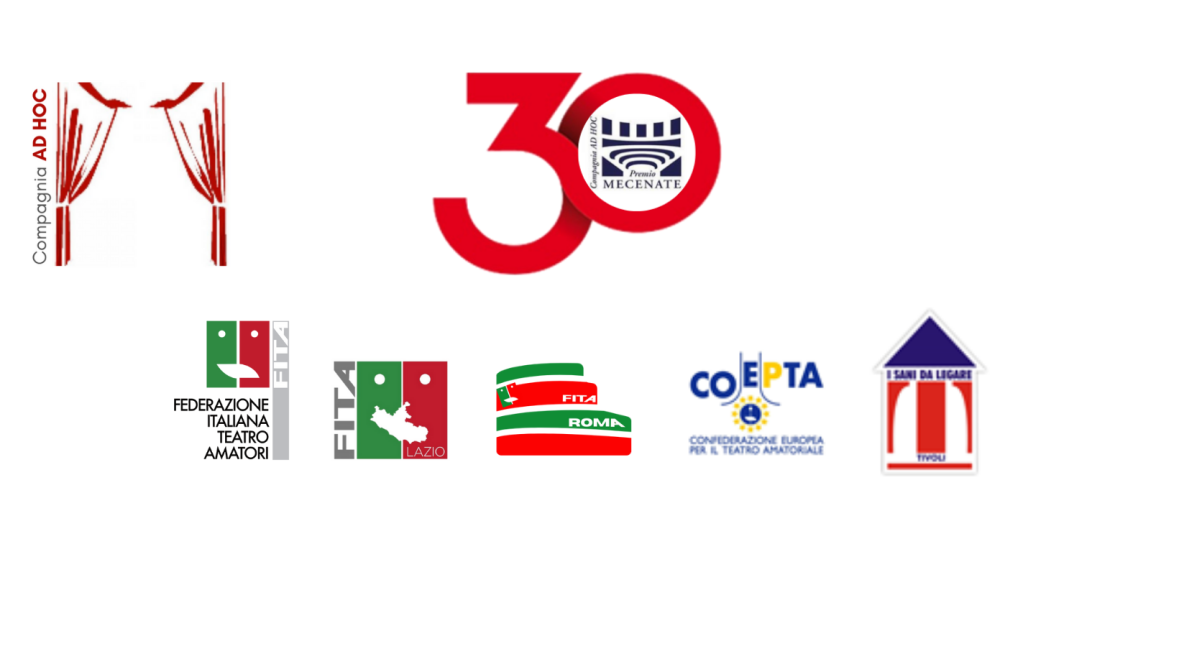 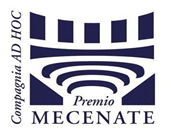                                           LA COMPAGNIA AD HOCIn collaborazione conCOMPAGNIA I SANI DA LEGARECon il patrocinio diFITA Nazionale Federazione Italiana Teatro AmatoriFITA LazioFITA RomaCOEPTA- Confederazione Europea per il Teatro amatorialeorganizza  ilMECENATE CONTEST 2024 Quinta Edizione			Iscrizioni entro il 20 Giugno 2024 a premiomecenate@gmail.comCOME FUNZIONA?1. La partecipazione al MECENATE CONTEST è aperta a tutti gli iscritti Fita (senza limiti di età né vincoli territoriali).2. Requisiti per partecipare sono amore per la poesia, il cinema, il teatro, voglia di mettersi in gioco e capacità di utilizzare la videoconferenza.3. In funzione del numero dei partecipanti verranno scelte dall’organizzazione poesie di autori italiani e stranieri che verranno assegnate agli attori sulla base di estrazione, quindi con criterio assolutamente casuale.4. I partecipanti potranno segnalare poesie di loro gradimento che saranno inserite tra quelle attribuibili ai partecipanti al contest. La poesia segnalata, però, non potrà mai essere assegnata al concorrente che la ha proposta.5. Il giorno o i giorni previsti per lo svolgimento del Contest ci incontreremo su una piattaforma di videoconferenza aperta a tutti i partecipanti anche ad eventuali spettatori che ne facciano richiesta e che potranno partecipare con microfono e telecamera chiusa.6. I concorrenti verranno divisi in gruppi il cui numero sarà in funzione dei partecipanti al Mecenate Contest e si esibiranno con la poesia che nei giorni precedenti sarà stata loro assegnata e comunicata via mail.7. Alla fine della esibizione, i concorrenti del singolo gruppo dovranno dare un voto da 1 a 10 ai colleghi secondo le seguenti categorie:A. Interpretazione complessivaB. Emozione e partecipazioneC. Dizione e/o padronanza del dialettoD. Comprensione e fruibilità dei metatesti8. Anche un giurato esterno, diverso per ogni gruppo, effettuerà la stessa valutazione.9. I voti della giuria, come sopra formata, verranno raccolti tramite sms o mezzo analogo.10. I vincitori di ogni gruppo di gruppo si esibiranno nella semifinale e nella finale, una settimana dopo le eliminatorie, con le stesse modalità di votazione.11. Se sussisteranno le condizioni opportune, semifinale e finale si svolgeranno dal vivo ed all’aperto a  Roma, la seconda domenica di luglio.  L’organizzazione si farà carico di un giorno di mezza pensione per i partecipanti provenienti da regioni diverse dal Lazio. In ogni caso, i finalisti potranno partecipare alla finale in videoconferenza. Con lo stesso mezzo potrà partecipare anche il pubblico.13. I testi da attribuire ai finalisti verranno scelti, non più tra poesie, ma, per la semifinale tra i grandi monologhi del cinema ed attribuiti, sempre ad estrazione, ai partecipanti. I primi due classificati si confronteranno nella finale su un monologo teatrale. Anche questi monologhi verranno comunicati a tutti i semifinalisti in tempo utile per consentirne la preparazione. I testi potranno essere anche letti e non recitati a memoria.14. L’attribuzione dei monologhi  ai partecipanti, per la fase semifinale e finale avverrà in diretta a conclusione del contest eliminatorio.15. Il vincitore del Mecenate Contest verrà premiato nell’ambito della consegna dei Premi Mecenate che si terrà in Teatro a Dicembre, come di consuetudine17. Tutto il materiale video ed audio verrà messo a disposizione della biblioteca di Fita nazionale anche in funzione della creazione di contenuti utilizzabili dagli studenti delle scuole di ogni ordine e grado. A tal fine e fin da ora i partecipanti al Mecenate Contest autorizzano l’organizzazione ad effettuare le necessarie comunicazioni a Fita Nazionale.18. I video della esibizione dei finalisti verrano pubblicati sulla pagina Facebook del Premio Mecenate dove concorreranno all’assegnazione del Premio Mecenate Contest Social. Vincerà il premio il video che raggiungerà più reazioni  positive nell’arco di tempo stabilito dall’organizzazione.Qualora vi fosse la disponibilità di gestori di sale teatrali a organizzare una fase eliminatoria o, comunque, a far recitare le poesie per le eliminatorie, presso i loro teatri, si chiede di darne comunicazione in modo da comunicarlo ai partecipanti al Mecenate Contest.Roma, lì 4 giugno 2024Il Presidente della Compagnia AdHocRoberto Bendia#fitaveneto #fitafriuliveneziagiulia #fitapiemonte #fitalombardia #fitaliguria #fitaemiliaromagna #fitamarche #fitaumbria #fitatoscana #fitabruzzo #fitacampania #fitapuglia #fitabasilicata #fitasicilia #fitacalabria #fitasardegna #carmelopace #pasqualemanfredi #giuniolavizzaricuneo #aldozordan #pepeminniti #fiammettafiameri #diegonavone #compagniaadhoc #isanidalegare #fitalazio #fitaroma #ManuelCohen #fitaviterbo #fitafrosinone #fitalatina 